pub201Citroën v6ème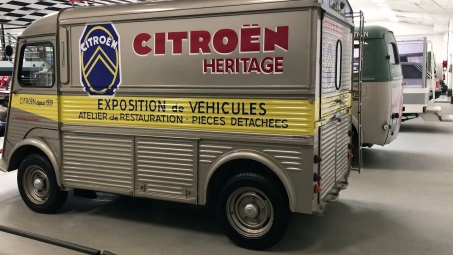 __________________________! __________________________, je vous entendais parler, vous êtes dans le quoi?je suis dans la comptaah c’est dingue ! ça moi aussi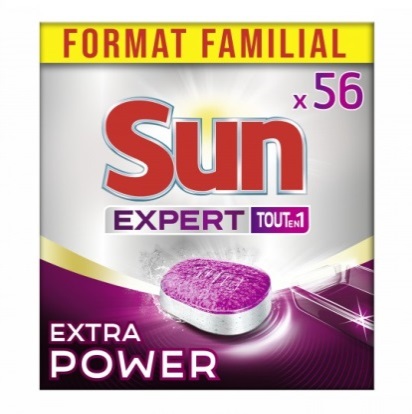 parce que tu es dans la com au fait? ouais ; moi pareil, ah c’est marrant______  _____________? exactement pareil ! ah oui je connais ________  ________, j’en suis ! pareil ! mais on a le même métier ! comme par hasard !il n’est pas un peu mytho,,,,,,,,,,,,,,,,,,,,,,,,,,?compta, com et plombier, parce que Michel est artisan, il doit tout savoir faire comme son utilitaire Citroën !mais non ------ Citroën ; Gamme Citroën Pro le savoir tout faire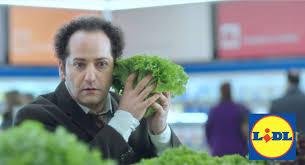 pub201Lidl2_____________ patron, __________, bon, alors ces clients Lidl?ah, ils en profitent hein ! mais de quoi?mais de la plage patron!et leurs courses alors?avec la qualité à ces prix-là et les courses rapides chez Lidl toute l’année, ils ont du temps libre, et ils ont les moyens, alors ils en profitent, relax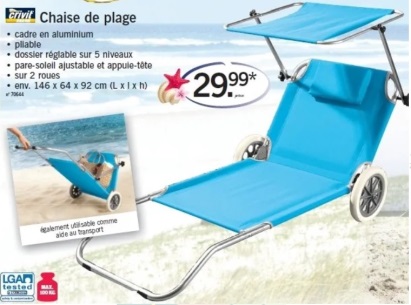 ah ils sont relax, oh on est mal__________ on est très malLidl élu  meilleure chaîne de magasins de l’annéepub201zesprit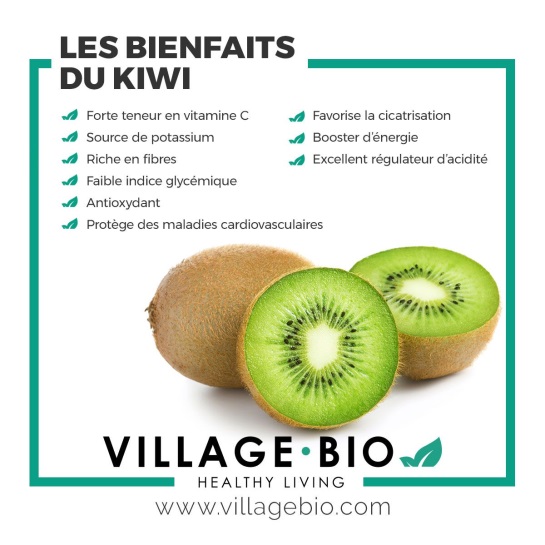 hey, qu’est-ce que tu fais?ben, je fais comme les humains : je cours pour avoir la patate !ben, tu es un bio zespriet pourquoi, je fais ça pour des__________________?non mais tu es plein de__________________C et en plus tu as trop bon goût, alorsouais tu as raison, je file le dire aux humains ! _____________ !délicieusement sain, irrésistiblement bonpub201sun1au pays de la vaisselle, ce n’était pas vraiment la fête : je ne serai plus jamais propre !sois fort ,,,,,,,,,,,,,,,,,,,,,,,,,,,!découvrez Sun ultimate pour un résultat imbattable même sur les tâches les plus tenacesHéloïse, me__________________transformé ! ah,,,,,,,,,,,,,,,,,,,,je vois ça !Sun ultimate, la garantie d’un résultat imbattable !pub201tictac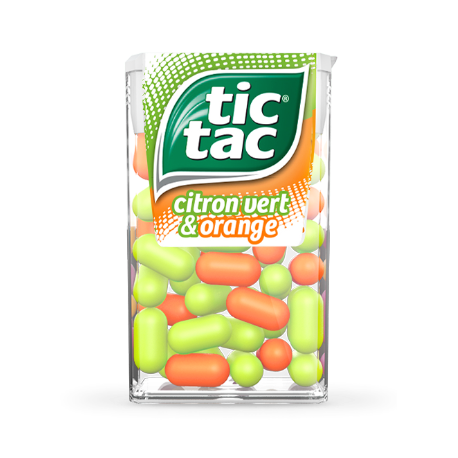 tout petit et aussi doux, doux et aussi frais, frais et aussi coloré, coloré au goût tellement fruité, fruitéet aussi fun, avec tic tac découvrez bien plus que vous ne l’imaginezet laissez-vous tenter par le nouveau goût tic tac duo de______________, tic tac fraichement tic, complètement tacpub201voltaren1Max ! on va faire un peu d’exercices ! quoi? elle a parlé d’exercices? ah non, _________ de l’exercice ! _______________________________, il y a quelques jours elle avait mal au genou et là elle n’arrête pas ! qu’est-ce qui s’est passé?Voltaren Actigo..............pourcent intense une formule brevetée contenant un anti-inflammatoire non-stéroïdien, qui agit localement sur la douleur, une application toutes les...................heures pour soulager la douleur, médicament indiqué en cas d’entorses légères ou contusions, ne doit pas être utilisé pendant la grossesse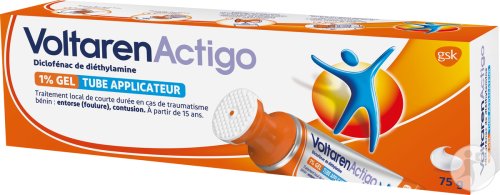 pub201directassu1ah sinon, si je ne t’ai pas dit : hier j’étais en voiture et là je vois quoi? un______________, alors je speede et pim, je prends un __________________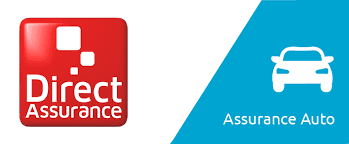 heureusement le dompteur a débarqué, il les a ramenés au zoo, et là je dis ______________parce que....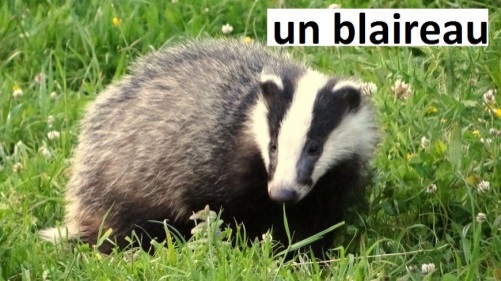 le problème quand on est bien assuré, c’est qu’on n’a pas grand-chose à raconterben j’ai vu un blaireau aussiun blaireau? ouaisavec U drive les conducteurs prudents font des économiespub201bebeboutikHello les____________________! voici la chambre de la louloutte, prêtes pour la visite bon plan? avec________________bebeboutik, les meubles et la déco.  c’est jusqu’à moins ..............% ! les couches, les vêtements, les jouets, sérieux !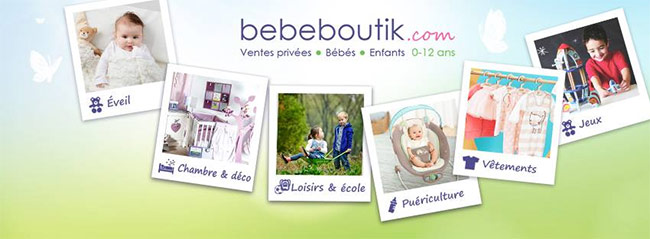 la poussette à moins ................%et j’en ai aussi profité pour mon grandbebeboutik.com, ventes privées pour bébés et enfantspub201macdo1ici bientôt Jacques va commander des patatoes et Simone va encore avoir honte, ici des potins et des « t’es sérieuse? », ici autour d’un Happy Meal Zoé va retrouver son cousin Noah, avec...................centimètres de plus et une dent en moins, ici bientôt Amine va enfin pouvoir se servir de son nouveau permis de conduire et presque sans caler, ici Charlie va fêter ses .......... ans et ..................................... jours et ................. mois sans ses potes c’était très long ; ici des « t’as pas changé ! elle t’a dit ça? » ici des collègues, des poteaux, des tout seuls, des beaucoup, des amoureux, des plus amoureux et des trop amoureux ; ici bientôt des « vous m’avez manqué les gars ! on part où cet été? »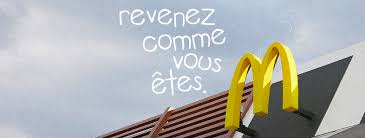 